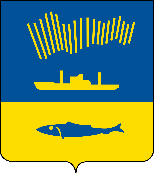 АДМИНИСТРАЦИЯ ГОРОДА МУРМАНСКАП О С Т А Н О В Л Е Н И Е   .  .                                                                                                            №     В соответствии с п. 2 ст. 78.1 Бюджетного кодекса Российской Федерации, Жилищным кодексом Российской Федерации, постановлением Правительства Российской Федерации от 07.05.2017 № 541 «Об общих требованиях к нормативным правовым актам, муниципальным правовым актам, регулирующим предоставление субсидий некоммерческим организациям, не являющимся государственными (муниципальными) учреждениями», Региональной программой капитального ремонта общего имущества в многоквартирных домах, расположенных на территории Мурманской области, на 2014-2043 годы, утвержденной постановлением Правительства Мурманской области от 31.03.2014 № 168-ПП, и решением Совета депутатов города Мурманска от 13.12.2018 № 52-907 «О бюджете муниципального образования город Мурманск на 2019 год и на плановый период 2020 и 2021 годов»                          п о с т а н о в л я ю: 1. Внести в приложение к постановлению администрации города Мурманска от 22.06.2018 № 1907 «Об утверждении Порядка предоставления субсидии некоммерческим организациям на проведение капитального ремонта общего имущества в многоквартирных домах, расположенных на территории муниципального образования город Мурманск» (в ред. постановления от 20.08.2018 № 2706, от 27.06.2019 № 2185) следующие изменения:- в пункте 2.5 раздела 2 слова «не позднее 1 октября текущего финансового года» заменить словами «не позднее 20 октября текущего финансового года».2. Отделу информационно-технического обеспечения и защиты информации администрации города Мурманска (Кузьмин А.Н.) разместить настоящее постановление на официальном сайте администрации города Мурманска в сети Интернет.3. Редакции газеты «Вечерний Мурманск» (Хабаров В.А.) опубликовать настоящее постановление.4. Настоящее постановление вступает в силу со дня официального опубликования.5. Контроль за выполнением настоящего постановления возложить на заместителя главы администрации города Мурманска Доцник В.А.Временно исполняющий полномочия главы администрации города Мурманска                                                                              А.Г. Лыженков